【進路・キャリア探究の4つのプロセス】1. 課題の設定 ⇒ 2.情報の収集 ⇒ 3.整理・分析 ⇒ 4.まとめ・表現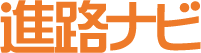 記入日：　　　　年　　　月　　　日（　　　）ＳＴＥＰ３．整理・分析「ＳＴＥＰ２」で収集した情報を整理し、比較を行う「ＳＴＥＰ４」で表現できるようにまとめる「ＳＴＥＰ２」で収集した情報を整理し、比較を行う「ＳＴＥＰ４」で表現できるようにまとめる「ＳＴＥＰ２」で収集した情報を整理し、比較を行う「ＳＴＥＰ４」で表現できるようにまとめる「ＳＴＥＰ２」で収集した情報を整理し、比較を行う「ＳＴＥＰ４」で表現できるようにまとめる「STEP２．情報収集」で話を聞いた学校（会社）名「STEP２．情報収集」で話を聞いた学校（会社）名１校（社）目2校（社）目3校（社）目●学校（会社）からの話や、調べた情報で最も印象に残ったこと●学校（会社）からの話や、調べた情報で最も印象に残ったこと●いまになって「聞いておけばよかった」と思ったこと●いまになって「聞いておけばよかった」と思ったこと●この学校（会社）をひと言で表すとどのような学校（会社）か？●この学校（会社）をひと言で表すとどのような学校（会社）か？●この学校（会社）は自分に向いていると思うか？ ●この学校（会社）は自分に向いていると思うか？ 向いているどちらとも言えない向いていない【その理由】向いているどちらとも言えない向いていない【その理由】向いているどちらとも言えない向いていない【その理由】●この学校（会社）はどのような人に向いていると思うか？●この学校（会社）はどのような人に向いていると思うか？●３校（社）の共通点は？ ●３校（社）の共通点は？ ●３校（社）の共通点は？ ●３校（社）の共通点は？ ●３校（社）の共通点は？ ●3校（社）の話を聞いて、進路について自分が知りたいと思っていたこと（STEP１で設定した「E．課題」）の、どんなことがわかったか？●3校（社）の話を聞いて、進路について自分が知りたいと思っていたこと（STEP１で設定した「E．課題」）の、どんなことがわかったか？●3校（社）の話を聞いて、進路について自分が知りたいと思っていたこと（STEP１で設定した「E．課題」）の、どんなことがわかったか？●3校（社）の話を聞いて、進路について自分が知りたいと思っていたこと（STEP１で設定した「E．課題」）の、どんなことがわかったか？●3校（社）の話を聞いて、進路について自分が知りたいと思っていたこと（STEP１で設定した「E．課題」）の、どんなことがわかったか？≪スピーチ原稿≫ １～２分程度でスピーチできるように、簡潔にまとめましょう●自分が収集した進路の情報について「同級生や、保護者の方に知ってもらいたい」と思ったこと●その理由●さらに調べたいと思ったこと、今から心がけたいと思っていること※ここでまとめたことを次のページ「STEP 4．まとめ・表現」で発表